Zonta Club of Houston Educational & Charitable Fund (ZCHECF)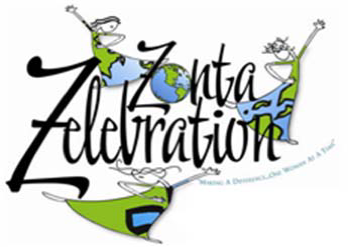 Annual Charity Clay Sport Shooting EventSat. February 8, 2020Registration: 9:00amEvent Start Time: 10:00amLocation:  American Shooting Center16500 Westheimer Parkway, Houston, TX 77082Cost is $130 per person or $600 for a team of 5 and includes 50 targets at a reserved private 10-station course (shooter shoots alternate 6/4 targets at each of the 10 stations).  Non –Shooter Lunch is $25.00 per person.Also Included:Ammo- appropriate 12 gauge or 20 gaugeEye & ear protection  - yours to keep afterwardsRange officer- one per group/team of fiveScoring & computerized printout of scores Loaner guns available at no cost (or you may bring your own)Light Breakfast Snacks provided before the tournamentLunch and Adult Liquid Refreshments following the shootAwards and gifts for the best scoringTeams and best Male & Female ShootersLots of Door PrizesAdditional Games and Mulligans available for purchase Silent AuctionSupporter Signs: $100 to $400 each.  Underwriter Sponsorships Available: $500 to $5,000 or any amount in between.  Show your support of the Zonta mission by purchasing a Supporter or Underwriter Sign.  These signs will be displayed at the stations and during the Awards Luncheon.Sporting Clays is an exciting form of clay pigeon shooting, commonly described as “golf with a shotgun”.  It involves shooting clay targets at multiple locations (called stations).  The original idea behind sporting clays was to create an experience that more closely reflects actual hunting conditions.  This allows for all generations to share in the experience.  Please join us.  ZCHECF is a 501c(3) non profit organization.  Proceeds from this event will benefit local Zonta scholarships for young women in high school and university level, as well as local and international service projects.  Please visit  www.zonta.org  and  www.zontahouston.org  for more information.  Thank you for your support.  For more information, please contact Kayleen Kill 713-851-7349 or kayleenkill@att.net Annual Charity Clay Sport Shooting Event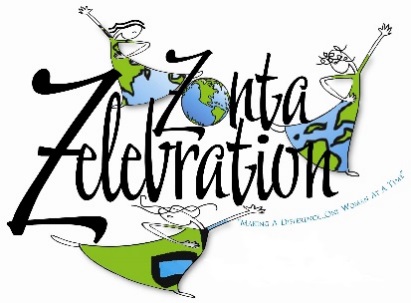 Sat. February 8, 2020REGISTRATION FORMYES, I want to support Zonta Club of Houston Educational and Charitable Fund’s (ZCHECF) Sport Clay Shooting Event:Name:______________________________                  ___ #  Of Individual Shooters @ $130Address:____________________________	                 ___ #  Of Teams -Five Shooters@ $600City: ______________________	St: _____	Zip: ________________Email Address: ______________________		       ___ # Of Non-Shooter Lunches @ $25 ea.Phone: _____________________________                  ___ # Of Supporter Signs @ $____________ Count me in for an Underwriter Sponsorship for $__________ (enter amount)      My check payable to ZCHECF is enclosed     Please Charge my           AMEX             MC           VISA           DISCOVERAcct #__________________________________Exp Date _________   Validation Code _____  If Name on card or Billing address is different from above:Name:_______________________________________________________                  Address:______________________________________________________	   City: ______________________	St: _____	Zip: ________________Mail Registration to : Zonta Club of Houston Educational and Charitable Fund (ZCHECF)			    c/o Kayleen Kill                                  12410 Shadow Island Dr                                  Houston, Texas 77082			  713-851-7349	